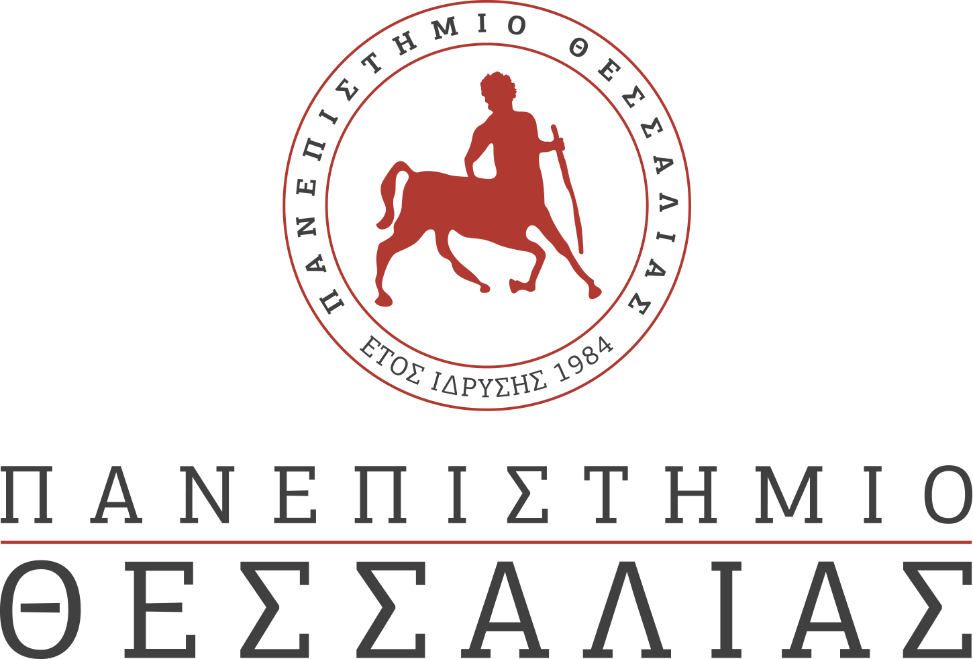 ΕΚΔΗΛΩΣΕΙΣ–ΔΡΑΣΤΗΡΙΟΤΗΤΕΣ ΚΑΘΗΜΕΡΙΝΗ ΕΚΔΟΣΗ  ΔΕΛΤΙΟ ΤΥΠΟΥΑρωματικά-Φαρμακευτικά Φυτά και Χρήσεις τους για Παραγωγή Φυτικών Προϊόντων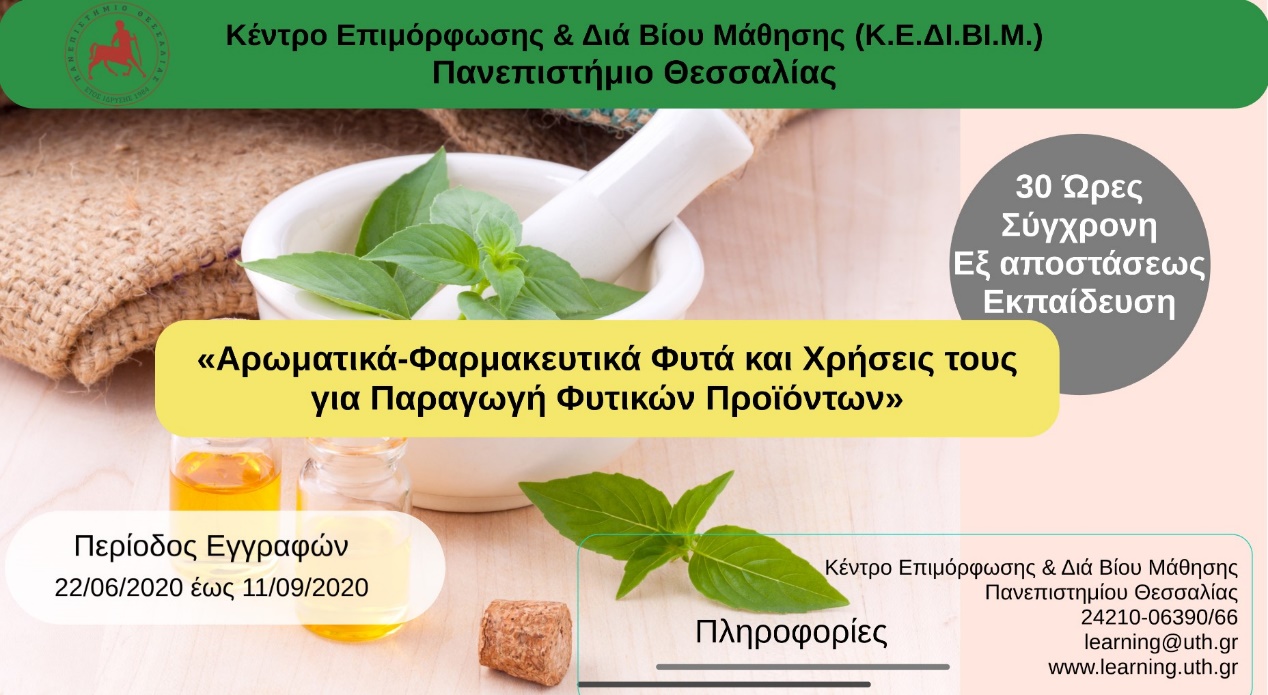 To Κ.Ε.ΔΙ.ΒΙ.Μ. του Πανεπιστημίου Θεσσαλίας σας καλωσορίζει στο νέο αυτοχρηματοδοτούμενο επιμορφωτικό πρόγραμμα "Αρωματικά-Φαρμακευτικά Φυτά και Χρήσεις τους για Παραγωγή Φυτικών Προϊόντων" με επιστημονικά υπεύθυνη την κα. Ελένη Βογιατζή. Το πρόγραμμα απευθύνεται σε :Νέους αγρότες – επιχειρηματίες που επιθυμούν να γνωρίσουν τις δράσεις των Α.Φ.Φ.,Γεωπόνους, Τεχνολόγους Γεωπόνους, Τεχνολόγους Τροφίμων, Χημικούς και νέους επιχειρηματίες,Κάθε ενδιαφερόμενο που επιθυμεί να αποκτήσει σχετικές γνώσεις.📌 Επιμόρφωση διάρκειας 2 μηνών
📌 Έναρξη Επιμόρφωσης: 21/09/2020➡️Πληροφορίες: http://learning.uth.gr/?p=6338☎️24210-06390/66
📧learning@uth.gr